Name, Nachname:____________________                        		Punkte:_______________Klasse, Nummer :_____________________Ergänze die Tabelle! ( Tabloyu tamamla! ) (8x3=24 P)Schreibe die Sätze in richtigen Formen! (Modalverb’li cümleleri doğru sıralamada yaz! (3x5=15 P)Sie  – ihre Hausaufgabe – machen – muss………………………………………………………………………………………………………………Wir – trinken – keine Kola – möchten………………………………………………………………………………………………………………Du – kannst – sehr gut – sprechen – Spanisch.……………………………………………………………………………………………………………...Schreibe mit mindestens 3 Sätzen, was du in einem Monat machst! Benutze Zeitadverbien! (Bir ay içinde neler yaptığını sıklık zarflarını kullanarak en az 3 cümle ile anlat!) (3x5=15 P)…………………………………………………………………………………………………………………………………………………….…………………………………………………………………………………………………………………………………………………….…………………………………………………………………………………………………………………………………………………….………….…………………………………….…………………………………….…………………………………….Schreibe die Adjektive mit richtigen Endungen ! (Sıfatları çekimleyerek boşluklara yaz!) (5x4=20 P)Herr Paul ist ein  ………………….…………. Lehrer. (ernst)Sylvia ist eine …………………………………. Freundin. (amüsant)Hakan ist mein Freund. Er ist ein …………………………..……. Mensch. (freundlich)Ich mag Tom sehr. Er ist eine ………………………………………. Person. (sympathisch)Mein Vater is ein …………………………………. Mann. (der Mann ) (alt)Schreibe die Fragesätze mit Wer / Wie oft /Wann! (Wer / Wie oft /Wann kelimelerini kulanarak altı çizili kelimeye uygun soru cümlesini kur!) (3x5=15 P)………………………………………………………………………………………………………………….?Er fährt jeden Tag um 7.30 Uhr zur Schule.………………………………………………………………………………………………………………….?Tarkan ist weltweit berühmt. ………………………………………………………………………………………………………………….?Wir fliegen zwei Mal im Monat nach Europa.Verbinde die Wörter! (Kelimeleri eşleştir!) (11x1=11 P)sprechen 		______ pahalıZwilling 		______ yaşlıGeschwister	______ konuşmakaufgeregt		______ yaz tailialt			______ ikizschwach		______ birlikteteuer		______ güçsüzgroβ		______ kardeşzusammen		______ büyükbesuchen		______ heyecanlıhübsch		______ ziyeret etmekSommerferien 	______ güzel  VIEL ERFOLG! Deutschlehrerin							Okul Müdürü						NAMELANDNATIONALİTÄTSPRACHE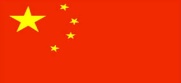 HuanChinese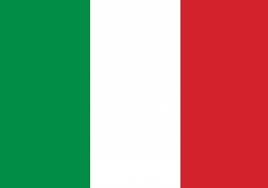 AntonıoItalien 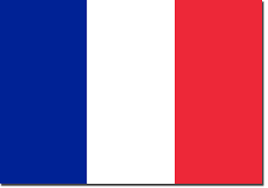 CharlotFranzösisch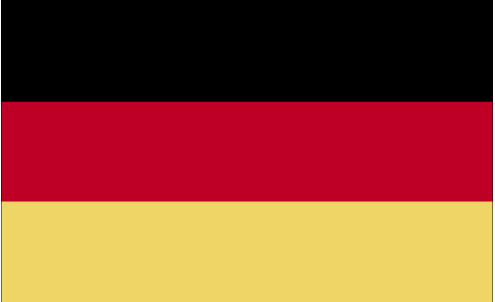 BarbaraDeutsch